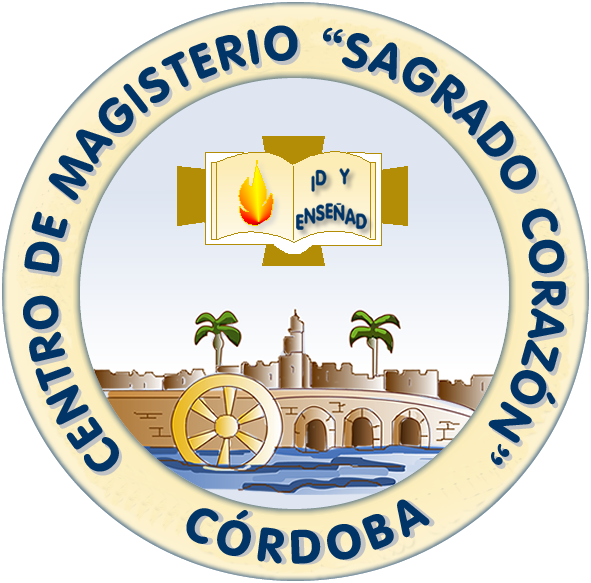 INFORME DE RECONOCIMIENTODE CRÉDITOS PARA ESTUDIOS DE GRADOCENTRO :DEPARTAMENTO: INFORME DE RECONOCIMIENTODE CRÉDITOS PARA ESTUDIOS DE GRADOCENTRO :DEPARTAMENTO: 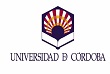 DATOS PERSONALES DEL SOLICITANTEDATOS PERSONALES DEL SOLICITANTEDATOS PERSONALES DEL SOLICITANTEDATOS PERSONALES DEL SOLICITANTED.N.I:D.N.I:Apellidos  y nombreApellidos  y nombreASIGNATURA /S  DE LA QUE SE SOLICITA  SU RECONOCIMIENTO (DESTINO) ASIGNATURA /S  DE LA QUE SE SOLICITA  SU RECONOCIMIENTO (DESTINO) ASIGNATURA /S  DE LA QUE SE SOLICITA  SU RECONOCIMIENTO (DESTINO) ASIGNATURA /S  DE LA QUE SE SOLICITA  SU RECONOCIMIENTO (DESTINO) Titulación:Titulación:Titulación:Titulación:Asignatura: Asignatura: Asignatura: Asignatura: Carácter:                                                                                                                    Créditos: Carácter:                                                                                                                    Créditos: Carácter:                                                                                                                    Créditos: Carácter:                                                                                                                    Créditos: Titulación:                                                                Universidad o institución:Titulación:                                                                Universidad o institución:Titulación:                                                                Universidad o institución:Titulación:                                                                Universidad o institución:Asignatura o actividad:Asignatura o actividad:Asignatura o actividad:Asignatura o actividad:Carácter:                                                        créditos:                                Plan: Carácter:                                                        créditos:                                Plan: Carácter:                                                        créditos:                                Plan: Carácter:                                                        créditos:                                Plan: 